СУМСЬКА МІСЬКА РАДАVІІ СКЛИКАННЯ XXXVI СЕСІЯРІШЕННЯ Враховуючи звернення Асоціації ОСББ “СУМЩИНА” у Сумській області, керуючись статтями 25, 59 Закону України «Про місцеве самоврядування в Україні»,  Сумська міська радаВИРІШИЛА:1. Затвердити звернення до Прем’єр-міністра України Гройсмана В.Б. щодо змін до Постанови Кабінету Міністрів України від 4 березня 2002р. № 256(додаток).2. Доручити секретарю Сумської міської ради (Баранов А.В.) невідкладно направити текст звернення до Прем’єр-міністра України Гройсмана В.Б. щодо змін до Постанови Кабінету Міністрів України від 4 березня 2002 р. № 256.3. Департаменту комунікацій та інформаційної політики Сумської міської ради (Кохан А.І.) опублікувати дане рішення в засобах масової інформації, а відділу з організації діяльності ради Сумської міської ради (Божко Н.Г.) розмістити його на офіційному сайті Сумської міської ради.4. Організацію виконання даного рішення покласти на секретаря Сумської міської ради Баранова А.В.Секретар Сумської міської ради					А.В. БарановДодатокдо рішення  Сумської  міської  ради«Про звернення до Прем’єр-міністра України Гройсмана В.Б. щодо змін до Постанови Кабінету Міністрів України від 4 березня 2002 р. № 256»від 31 січня 2018 року № 3019 – МРШановний Володимире Борисовичу!Ми, депутати Сумської міської ради, звертаємось до Вас з проханням розглянути ситуацію, яка склалася з усіма об’єднаннями співвласників багатоквартирних будинків України (далі – ОСББ) з 1 січня 2018 року через набуття чинності змін до Постанови  Кабінету  Міністрів  України від 4 березня 2002 р. № 256.Цими змінами Кабінет Міністрів України зобов’язав усіх "надавачів послуг" відкрити казначейські рахунки для отримання відшкодування за надані пільги і субсидії, ще й обмежив свободу витрачання цих коштів - лише оплатою за енергоносії, сплатою податків і виплатою заробітної плати. А додаткові вимоги, які висунуло Міністерство фінансів України у своєму наказі від 04.01.2018 № 1, є просто неможливими до виконання.Хочемо зауважити, що ОСББ не є суб’єктом господарювання і не є виконавцем житлово-комунальних послуг взагалі. Тобто ОСББ не має ні формально-юридичних підстав, ні економічного сенсу враховувати в розрахунках зі співвласниками суми наданих державою пільг і призначених державою субсидій та, відповідно, не має підстав відкривати рахунки в казначействі - чим визнавати себе “надавачем послуг” та втрачати статус неприбуткової організації.Пільги і житлові субсидії є видом адресної державної соціальної допомоги конкретному громадянину, а не ОСББ. Держава зобов’язалася надати їх громадянину певної пільгової категорії, а не ОСББ. Отже й повинна забезпечити виплату цих коштів безпосередньо такому громадянину на його спеціально відкриті карткові рахунки.Ситуація, яка склалася, та тиск на ОСББ міста призводять до хаосу та нездорового клімату серед співвласників багатоквартирних будинків. Мешканці б'ють на сполох, голови правління відчайдушно шукають вихід.Враховуючи вищевикладене, ми,  депутати Сумської міської ради просимо Вас:Дати доручення Міністерству фінансів України, Міністерству регіонального розвитку, будівництва та житлово-комунального господарства України,  Міністерству соціальної політики України забезпечити відшкодування ОСББ за надані у 2017 році громадянам пільги й субсидії на поточні рахунки об’єднань на умовах 2017 року, тобто на поточні рахунки об’єднань, без відкриття нових “спецрахунків” та без подання нових “реєстрів”.Дати доручення Міністерству фінансів України, Міністерству регіонального розвитку, будівництва та житлово-комунального господарства України,  Міністерству соціальної політики України підготувати пропозиції щодо необхідних змін у нормативно-правові акти і забезпечити негайне запровадження монетизації пільг і субсидій на управління багатоквартирним будинком.Контрольним строком виконання доручення встановити 31 січня 2018 року, адже це крайня дата, коли ОСББ проводять нарахування за січень.Донести до громадськості позицію Кабінету Міністрів України з цього питання.Секретар Сумської міської ради					А.В. Баранов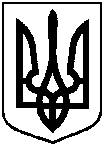 СУМСЬКА МІСЬКА РАДА40030, м. Суми, майдан Незалежності, 2, тел.: +38(0542) 700-560rada@smr.gov.uaПрем’єр-міністрові УкраїниГройсману В.Б.. Київ, вул. Грушевського,12/2
Шановні високопосадовці!Сумська міська рада на своєму засіданні 31 січня 2018 року прийняла рішення № 3019 – МР «Про звернення до Прем’єр-міністра України Гройсмана В.Б. щодо змін до Постанови Кабінету Міністрів України від 4 березня 2002 р. № 256» (копія рішення – додається).Ми, депутати Сумської міської ради, звертаємось до Вас з проханням розглянути ситуацію, яка склалася з усіма об’єднаннями співвласників багатоквартирних будинків України (далі – ОСББ) з 1 січня 2018 р. через набуття чинності змін до Постанови  Кабінету  Міністрів  України від 4 березня 2002 р. № 256.Цими змінами Кабінет Міністрів України зобов’язав усіх "надавачів послуг" відкрити казначейські рахунки для отримання відшкодування за надані пільги і субсидії, ще й обмежив свободу витрачання цих коштів - лише оплатою за енергоносії, сплатою податків і виплатою заробітної плати. А додаткові вимоги, які висунуло Міністерство фінансів України у своєму наказі від 04.01.2018 № 1, є просто неможливими до виконання.Хочемо зауважити, що ОСББ не є суб’єктом господарювання і не є виконавцем житлово-комунальних послуг взагалі. Тобто ОСББ не має ні формально-юридичних підстав, ні економічного сенсу враховувати в розрахунках зі співвласниками суми наданих державою пільг і призначених державою субсидій та, відповідно, не має підстав відкривати рахунки в казначействі - чим визнавати себе “надавачем послуг” та втрачати статус неприбуткової організації.Пільги і житлові субсидії є видом адресної державної соціальної допомоги конкретному громадянину, а не ОСББ. Держава зобов’язалася надати їх громадянину певної пільгової категорії, а не ОСББ. Отже й повинна забезпечити виплату цих коштів безпосередньо такому громадянину на його спеціально відкриті карткові рахунки.Ситуація, яка склалася, та тиск на ОСББ міста призводять до хаосу та нездорового клімату серед співвласників багатоквартирних будинків. Мешканці б'ють на сполох, голови правління відчайдушно шукають вихід.Враховуючи вищевикладене, ми, депутати Сумської міської ради просимо Вас:Дати доручення Міністерству фінансів України, Міністерству регіонального розвитку, будівництва та житлово-комунального господарства України, Міністерству соціальної політики України забезпечити відшкодування ОСББ за надані у 2017 році громадянам пільги й субсидії на поточні рахунки об’єднань на умовах 2017 року, тобто на поточні рахунки об’єднань, без відкриття нових “спецрахунків” та без подання нових “реєстрів”.Дати доручення Міністерству фінансів України, Міністерству регіонального розвитку, будівництва та житлово-комунального господарства України, Міністерству соціальної політики України підготувати пропозиції щодо необхідних змін у нормативно-правові акти і забезпечити негайне запровадження монетизації пільг і субсидій на управління багатоквартирним будинком.Контрольним строком виконання доручення встановити 31 січня 2018 року, адже це крайня дата, коли ОСББ проводять нарахування за січень.Донести до громадськості позицію Кабінету Міністрів України з цього питання.З повагою та за дорученням депутатів Сумської міської ради,секретар Сумської міської ради					А.В. Баранов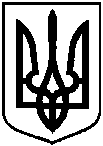 від 31 січня 2018 року № 3019 – МРм. СумиПро звернення до Прем’єр-міністра України Гройсмана В.Б. щодо змін до Постанови Кабінету Міністрів України від 4 березня 2002 р. № 256від                                            2018  року № 